ҠАРАР                                                                                ПОСТАНОВЛЕНИЕ«27» сентябрь 2016 й.                          № 49                     «27» сентября 2016 г.  «Об утверждении плана мероприятий по противодействию коррупции на территории сельского поселения Карткисяковский  сельсовет муниципального района Аскинский район Республики Башкортостан на 2016-2017 годы» В соответствии с Указом Президента Российской Федерации от 01.04.2016 № 147 «О Национальном плане противодействия коррупции на 2016-2017 годы», Федеральным законом от 25 декабря 2008 года № 273-ФЗ «О противодействии коррупции», и в целях повышения эффективности деятельности администрации сельского поселения Карткисяковский сельсовет муниципального района Аскинский район Республики Башкортостан по профилактике коррупционных правонарушений  Постановляю:1. Утвердить План мероприятий по противодействию коррупции на территории сельского поселения Карткисяковский сельсовет муниципального района Аскинский район Республики Башкортостан на 2016-2017 годы  (приложение № 1);2. Отменить постановление администрации сельского поселения Карткисяковский сельсовет муниципального района Аскинский район Республики Башкортостан № 6 от 01.02.2016 года Об утверждении «Программы противодействия коррупции сельского поселения Карткисяковский сельсовет муниципального района Аскинский район Республики Башкортостан на 2016-2017 годы;3. Обнародовать настоящее постановление  на информационном стенде  в администрации Сельского поселения Карткисяковский сельсовет муниципального района Аскинский район Республики Башкортостан по адресу: д. Карткисяк, ул. Центральная,4. и в официальном сайте Сельского поселения Карткисяковский сельсовет муниципального района Аскинский район Республики Башкортостан: www.kartkisyak04sp/ru.;4. Контроль за выполнением настоящего  постановления возложить на управляющего делами Администрации сельского поселения Карткисяковский сельсовет Зиевой Ф.Н.ИО главысельского поселения Карткисяковский сельсовет муниципального района Аскинский район Республики Башкортостан Зиева Ф.Н.исп.: Зиева Ф.Н.т. (834771)28402Приложение № 1к постановлению  сельского поселения Карткисяковский сельсовет муниципального района Аскинский район Республики Башкортостанот 27 сентября 2016 года  № 49План мероприятий по противодействию коррупции на территории сельского поселения Карткисяковский сельсовет муниципального района Аскинский район Республики Башкортостан на 2016-2017 годыБашkортостан Республикаhы Асkын районы муниципаль районының Ҡарткиҫәк ауылсоветы ауыл биләмәһе хакимияте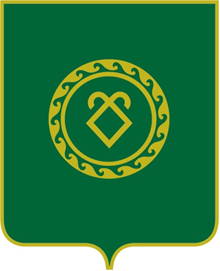 Республика БашкортостанАдминистрациясельского поселенияКарткисяковский сельсовет муниципального районаАскинский район№ п/пМероприятиеСрок исполнения Ответственный исполнитель1.Организационные мерыОрганизационные мерыОрганизационные меры1.1Подготовка и проведение заседаний комиссии по предупреждению и противодействию коррупции в администрации сельского поселения Карткисяковский сельсовет муниципального района Аскинский район (далее- Администрация сельского поселения)Ежеквартально Глава и управляющий делами администрации сельского поселения1.2Обобщение и анализ обращений граждан и организаций в комиссию по предупреждению и противодействию коррупции в администрации сельского поселения Ежеквартально Глава и управляющий делами администрации сельского поселения1.3Проведение мониторинга сообщений в средствах массовой информации о коррупционных проявлениях в органах местного самоуправления Ежеквартально управляющий делами администрации сельского поселения1.4Межмуниципальное сотрудничество по вопросам противодействия коррупции2016-2017 годыГлава сельского поселения1.5Организация контроля мероприятий плана противодействия коррупции в администрации сельского поселения 2016-2017 годыГлава сельского поселения 2.Правовое обеспечение противодействия коррупции в администрации сельского поселения Карткисяковский сельсовет муниципального района Аскинский район Правовое обеспечение противодействия коррупции в администрации сельского поселения Карткисяковский сельсовет муниципального района Аскинский район Правовое обеспечение противодействия коррупции в администрации сельского поселения Карткисяковский сельсовет муниципального района Аскинский район 2.1Разработка и принятие нормативных правовых актов администрацией  сельского поселения в сфере противодействия коррупции, в соответствии с требованиями, установленными федеральным и республиканским законодательством По мере принятия федеральных и республиканских нормативных правовых актовУправляющий делами Администрации сельского поселения 2.2Подготовка предложений по совершенствованию правового регулирования деятельности органов местного самоуправления сельского поселения Карткисяковский сельсовет муниципального района Аскинский  район в  сфере противодействия коррупции2016-2017 годы(по мере необходимости)Управляющий делами Администрации сельского поселения2.3Принятие организационно-методических и практических мер совершенствования организации и проведения антикоррупционной экспертизы нормативных правовых актов (их проектов) органов местного самоуправления и мониторинга их применения2016-2017 годыГлава сельского поселенияУправляющий делами Администрации сельского поселения 3.Подготовка персонала для реализации муниципальной антикоррупционнойполитики в сельском поселении Карткисяковский сельсовет муниципального района Аскинский район Подготовка персонала для реализации муниципальной антикоррупционнойполитики в сельском поселении Карткисяковский сельсовет муниципального района Аскинский район Подготовка персонала для реализации муниципальной антикоррупционнойполитики в сельском поселении Карткисяковский сельсовет муниципального района Аскинский район 3.1Принятие участия в семинарах, совещаниях по обмену опытом работы в сфере противодействия и профилактики коррупции в органах исполнительной власти и органах местного самоуправления муниципальных образований Аскинского района В течение года, не менее 1 раза в годУправляющий делами Администрации сельского поселения3.2Организация работы по доведению до муниципальных служащих положений действующего законодательства Российской Федерации и Республики Башкортостан о противодействии коррупции, в том числе об уголовной ответственности за коррупционные правонарушения, об увольнении в связи с утратой доверия, о недопущении муниципальными служащими поведения, которое может восприниматься окружающими как обещание или предложение дачи взятки, либо как согласие принять взятку,  или как просьба о даче взятки2016-2017 годыУправляющий делами Администрации сельского поселения4Организация мероприятий, направленных на выполнение требований 10 Указа Президента Российской Федерации от 01 апреля 2016 года № 147 «О Национальном плане противодействия коррупции на 2016-2017 годы»Организация мероприятий, направленных на выполнение требований 10 Указа Президента Российской Федерации от 01 апреля 2016 года № 147 «О Национальном плане противодействия коррупции на 2016-2017 годы»Организация мероприятий, направленных на выполнение требований 10 Указа Президента Российской Федерации от 01 апреля 2016 года № 147 «О Национальном плане противодействия коррупции на 2016-2017 годы»4.1Организация работы по формированию у муниципальных служащих отрицательного отношения к коррупции, предание огласке каждого установленного факта коррупционного правонарушения.2016-2017 годыУправляющий делами Администрации сельского поселения4.2Проведение мероприятий по формированию у муниципальных служащих негативного отношения к дарению подарков в связи с их должностным положением или в связи с исполнением ими служебных обязанностей2016-2017 годыУправляющий делами Администрации сельского поселения4.3Организация контроля за выполнением муниципальными служащими обязанности сообщать в случаях, установленных федеральными законами, о получении ими подарка в связи с их должностным положением или в связи с исполнением ими служебных обязанностей2016-2017 годыУправляющий делами Администрации сельского поселения4.4Осуществление комплекса организационных, разъяснительных и иных мероприятий по соблюдению муниципальными служащими ограничений и запретов, а также по исполнению ими обязанностей, установленных в целях противодействия коррупции2016-2017 годыУправляющий делами Администрации сельского поселения4.5Организация проверок по каждому случаю несоблюдения муниципальными служащими ограничений, запретов, установленных в целях противодействия коррупции, нарушения требований, касающихся получения подарков и порядка сдачи подарков2016-2017 годы(при наличии оснований)Комиссия по соблюдению требований к  служебному поведению  муниципальных служащих и урегулированию конфликта интересов в Администрации сельского поселения4.6Разработка и осуществление комплекса организационных, разъяснительных и иных мер по недопущению муниципальными служащими поведения, которое может восприниматься окружающими как обещание или предложение дачи взятки либо как согласие принять взятку или как просьба о даче взятки. 2016-2017 годыУправляющий делами Администрации сельского поселения4.7Принятие мер по предупреждению коррупции в организациях, созданных для решения вопросов местного значения и обеспечения деятельности органов местного самоуправления 2016-2017 годыУправляющий делами Администрации сельского поселения4.8Разработка предложений по совершенствованию системы учета имущества, находящегося в собственности администрации сельского поселения и его эффективному использованию2016-2017 годыГлава сельского поселения5Организация работы по противодействию коррупции в муниципальных учреждениях, подведомственных органам местного самоуправления  сельского поселения Карткисяковский сельсовет муниципального района Аскинский районОрганизация работы по противодействию коррупции в муниципальных учреждениях, подведомственных органам местного самоуправления  сельского поселения Карткисяковский сельсовет муниципального района Аскинский районОрганизация работы по противодействию коррупции в муниципальных учреждениях, подведомственных органам местного самоуправления  сельского поселения Карткисяковский сельсовет муниципального района Аскинский район5.1Организация совещаний (обучающих семинаров) с руководителями (заместителями руководителей) и работниками муниципальных учреждений  по вопросам организации работы по противодействию коррупции 2016-2017 годыУправляющий делами Администрации сельского поселения5.2Обеспечение представления руководителями муниципальных учреждений сведений о доходах, об имуществе и обязательствах имущественного характера Не позднее 30 апреля 2016-2017 годовУправляющий делами Администрации сельского поселения 5.3Осуществление проверок достоверности и полноты сведений о доходах, об имуществе и обязательствах имущественного характера, представляемых гражданами, претендующими на замещение должностей руководителей муниципальных учреждений, и их руководителями2016-2017 годыПри наличии соответствующих основанийУправляющий делами Администрации сельского поселения6.Вопросы кадровой политикиВопросы кадровой политикиВопросы кадровой политики6.1Приём справок о доходах, расходах, об имуществе и обязательствах имущественного характера муниципальных служащих и граждан, претендующих на замещение должностей муниципальной службы в администрации сельского поселения 2016-2017 годыУправляющий делами Администрации сельского поселения6.2Анализ полноты заполнения и правильности оформления справок о доходах, расходах, об имуществе и обязательствах имущественного характера муниципальных служащих2016-2017 годыУправляющий делами Администрации сельского поселения6.3Проведение проверок достоверности и полноты сведений о доходах, об имуществе и обязательствах имущественного характера муниципальных служащих и проверок соблюдения требований к служебному поведению муниципальных служащих администрации сельского поселения  2016-2017 годыпри наличии соответствующих основанийКомиссия по соблюдению требований к  служебному поведению  муниципальных служащих и урегулированию конфликта интересов6.4Контроль соблюдения ограничений, установленных статьей 13 Федерального закона от 02 марта 2007 года № 25-ФЗ «О муниципальной службе в Российской Федерации».2016-2017 годыУправляющий делами Администрации сельского поселения6.5Предъявление квалификационных требований к гражданам, претендующим на замещение должностей муниципальной службы в администрации сельского поселения, а также проверка сведений и документов, представляемых указанными гражданами2016-2017 годыУправляющий делами Администрации сельского поселения6.6Организационное и документационное обеспечение деятельности комиссии по соблюдению требований к  служебному поведению  муниципальных служащих администрации сельского поселения и урегулированию конфликта интересов2016-2017 годыСекретарь комиссии по соблюдению требований к  служебному поведению  муниципальных служащих и урегулированию конфликта интересов6.7Информационное сотрудничество с правоохранительными органами по вопросам соблюдения антикоррупционного законодательства муниципальными служащими и гражданами, претендующими на замещение должностей муниципальной службы в администрации сельского поселения Ежеквартально(в случае возникновения необходимости)Управляющий делами Администрации сельского поселения6.8Осуществление мониторинга законодательства Российской Федерации, Республики Башкортостан в сфере противодействия коррупции2016-2017 годыУправляющий делами Администрации сельского поселения7Антикоррупционная пропаганда и просвещениеАнтикоррупционная пропаганда и просвещениеАнтикоррупционная пропаганда и просвещение7.1Освещение на сайте администрации сельского поселения мероприятий плана противодействия коррупции в администрации сельского поселения на 2016-2017 годы2016-2017 годыУправляющий делами Администрации сельского поселения7.2Обеспечение функционирования «горячей» линии», Интернет-сайтов, других информационных каналов, позволяющих гражданам беспрепятственно сообщать о коррупционных проявлениях в деятельности органов местного самоуправления сельского поселения 2016-2017 годыУправляющий делами Администрации сельского поселения7.3Организация подготовки и направления в органы исполнительной власти Республики Башкортостан и органы местного самоуправления муниципального района информационных писем о противодействии коррупции 2016-2017 годыУправляющий делами Администрации сельского поселения8.Обеспечение прозрачности деятельности администрации сельского поселения Карткисяковский сельсовет муниципального района Аскинский район  и совершенствование организации деятельности по размещению муниципальных заказовОбеспечение прозрачности деятельности администрации сельского поселения Карткисяковский сельсовет муниципального района Аскинский район  и совершенствование организации деятельности по размещению муниципальных заказовОбеспечение прозрачности деятельности администрации сельского поселения Карткисяковский сельсовет муниципального района Аскинский район  и совершенствование организации деятельности по размещению муниципальных заказов9.1Размещение на сайте администрации сельского поселения информации о деятельности комиссии по предупреждению и противодействию коррупции и обеспечение информационного взаимодействия с населением и общественными объединениями по вопросам противодействия коррупционным проявлениям2016-2017 годыУправляющий делами Администрации сельского поселения9.2Совершенствование системы электронных торгов по размещению муниципальных заказов в администрации сельского поселения с целью исключения коррупционных проявлений со стороны заказчиков и исполнителей муниципальных заказов2016-2017 годыГлава сельского поселения